Notification by the ………..…. National Committee 
of a new national project in the field of subsector ……………See overleafBT/NC……/NOT/NC or TC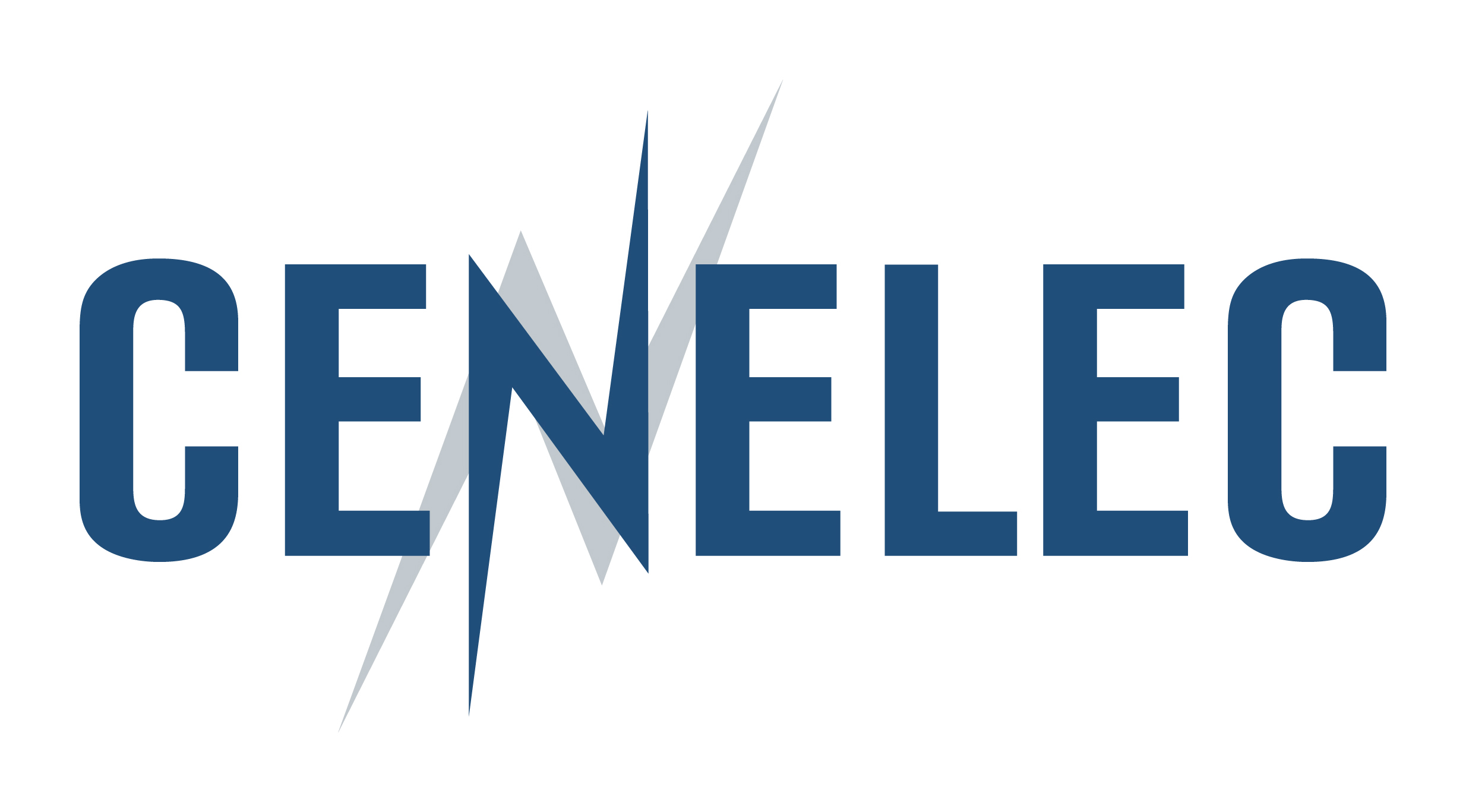 BT/NC.…/NOTDate:….-….-…Subject:The ………………… Committee wishes to inform that it intends to start work on the following project:Title:Description:CENELEC Technical Body in the scope of which this project could fall:Justification of the need for this work:Target date for public enquiry:Target date for publication: :The National Committees are asked to complete Question 1 of the following questionnaire and to upload it to the Collaboration Platform by YYYY-MM.-DD (2 months to be indicated by the notifying NC).Subsequently, on the basis of the available results of the proceeding between the National Committees, the CLC TC/SC Secretary will be asked to complete Question 2 of the questionnaire and to return the document to CCMC. by YYYY-MM-DD (to be indicated by CCMC). Upon reception of the reply from the TC/SC Secretary, CCMC will upload the final outcome, including the replies from all parties, on the Collaboration Platform. 1) Question to the National Committees of CENELEC:Does your National Committee agree to work in a European group under the leadership of the notifying committee on the above-mentioned subject?1) Question to the National Committees of CENELEC:Does your National Committee agree to work in a European group under the leadership of the notifying committee on the above-mentioned subject?1) Question to the National Committees of CENELEC:Does your National Committee agree to work in a European group under the leadership of the notifying committee on the above-mentioned subject?1) Question to the National Committees of CENELEC:Does your National Committee agree to work in a European group under the leadership of the notifying committee on the above-mentioned subject?1) Question to the National Committees of CENELEC:Does your National Committee agree to work in a European group under the leadership of the notifying committee on the above-mentioned subject?1) Question to the National Committees of CENELEC:Does your National Committee agree to work in a European group under the leadership of the notifying committee on the above-mentioned subject?1) Question to the National Committees of CENELEC:Does your National Committee agree to work in a European group under the leadership of the notifying committee on the above-mentioned subject?1) Question to the National Committees of CENELEC:Does your National Committee agree to work in a European group under the leadership of the notifying committee on the above-mentioned subject?1) Question to the National Committees of CENELEC:Does your National Committee agree to work in a European group under the leadership of the notifying committee on the above-mentioned subject?1) Question to the National Committees of CENELEC:Does your National Committee agree to work in a European group under the leadership of the notifying committee on the above-mentioned subject?1) Question to the National Committees of CENELEC:Does your National Committee agree to work in a European group under the leadership of the notifying committee on the above-mentioned subject?YESYESNONOIf yes, give the name, address, telephone number and email address of the representative(s) of your National Committee.If yes, give the name, address, telephone number and email address of the representative(s) of your National Committee.If yes, give the name, address, telephone number and email address of the representative(s) of your National Committee.If yes, give the name, address, telephone number and email address of the representative(s) of your National Committee.If yes, give the name, address, telephone number and email address of the representative(s) of your National Committee.If yes, give the name, address, telephone number and email address of the representative(s) of your National Committee.If yes, give the name, address, telephone number and email address of the representative(s) of your National Committee.If yes, give the name, address, telephone number and email address of the representative(s) of your National Committee.If yes, give the name, address, telephone number and email address of the representative(s) of your National Committee.If yes, give the name, address, telephone number and email address of the representative(s) of your National Committee.If yes, give the name, address, telephone number and email address of the representative(s) of your National Committee.National Committee of National Committee of National Committee of National Committee of National Committee of National Committee of National Committee of National Committee of National Committee of National Committee of National Committee of BT Permanent Delegate signatureBT Permanent Delegate signatureDateDate2) Question to the Secretary of CENELEC TC/SC …Is your Technical (Sub-)Committee in a position to provide a final draft for public enquiry on the above-mentioned subject by the target date indicated?2) Question to the Secretary of CENELEC TC/SC …Is your Technical (Sub-)Committee in a position to provide a final draft for public enquiry on the above-mentioned subject by the target date indicated?2) Question to the Secretary of CENELEC TC/SC …Is your Technical (Sub-)Committee in a position to provide a final draft for public enquiry on the above-mentioned subject by the target date indicated?2) Question to the Secretary of CENELEC TC/SC …Is your Technical (Sub-)Committee in a position to provide a final draft for public enquiry on the above-mentioned subject by the target date indicated?2) Question to the Secretary of CENELEC TC/SC …Is your Technical (Sub-)Committee in a position to provide a final draft for public enquiry on the above-mentioned subject by the target date indicated?2) Question to the Secretary of CENELEC TC/SC …Is your Technical (Sub-)Committee in a position to provide a final draft for public enquiry on the above-mentioned subject by the target date indicated?2) Question to the Secretary of CENELEC TC/SC …Is your Technical (Sub-)Committee in a position to provide a final draft for public enquiry on the above-mentioned subject by the target date indicated?2) Question to the Secretary of CENELEC TC/SC …Is your Technical (Sub-)Committee in a position to provide a final draft for public enquiry on the above-mentioned subject by the target date indicated?2) Question to the Secretary of CENELEC TC/SC …Is your Technical (Sub-)Committee in a position to provide a final draft for public enquiry on the above-mentioned subject by the target date indicated?2) Question to the Secretary of CENELEC TC/SC …Is your Technical (Sub-)Committee in a position to provide a final draft for public enquiry on the above-mentioned subject by the target date indicated?2) Question to the Secretary of CENELEC TC/SC …Is your Technical (Sub-)Committee in a position to provide a final draft for public enquiry on the above-mentioned subject by the target date indicated?YESYESNONOSecretary’s signatureSecretary’s signatureDateDate